List A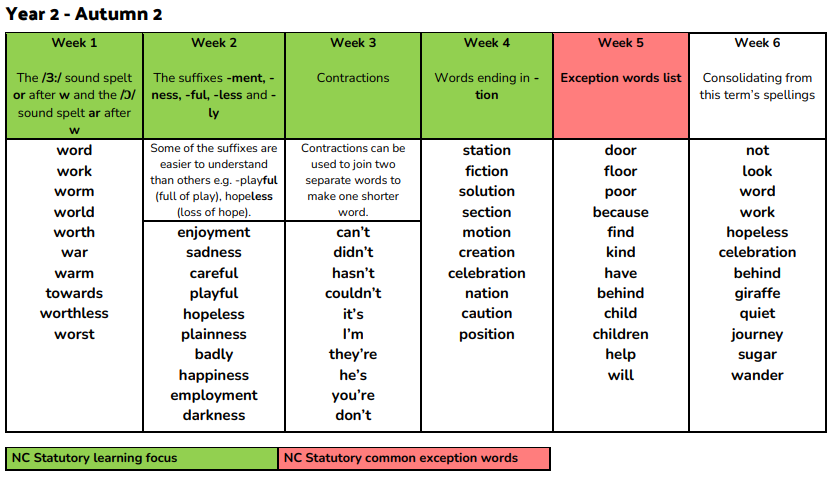 List B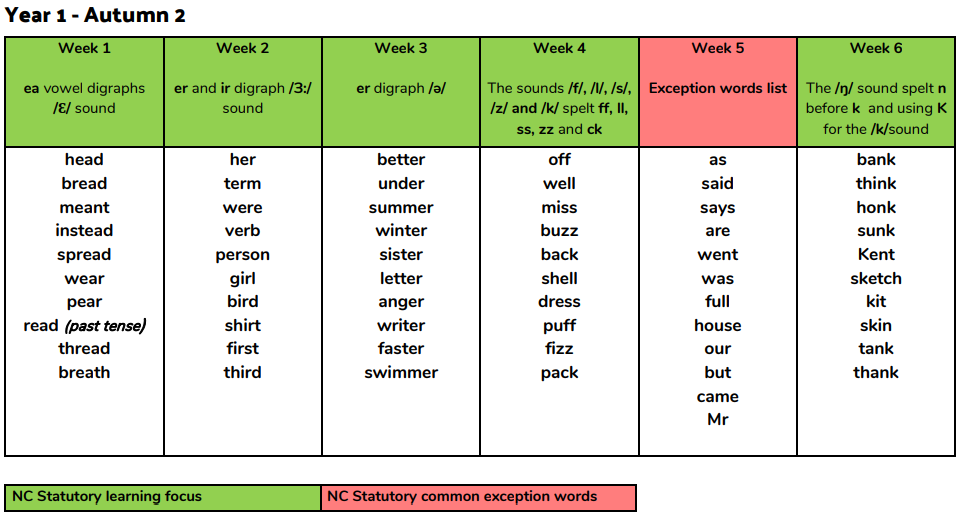 